KOLESARSKA POT PO UDIN BORŠTU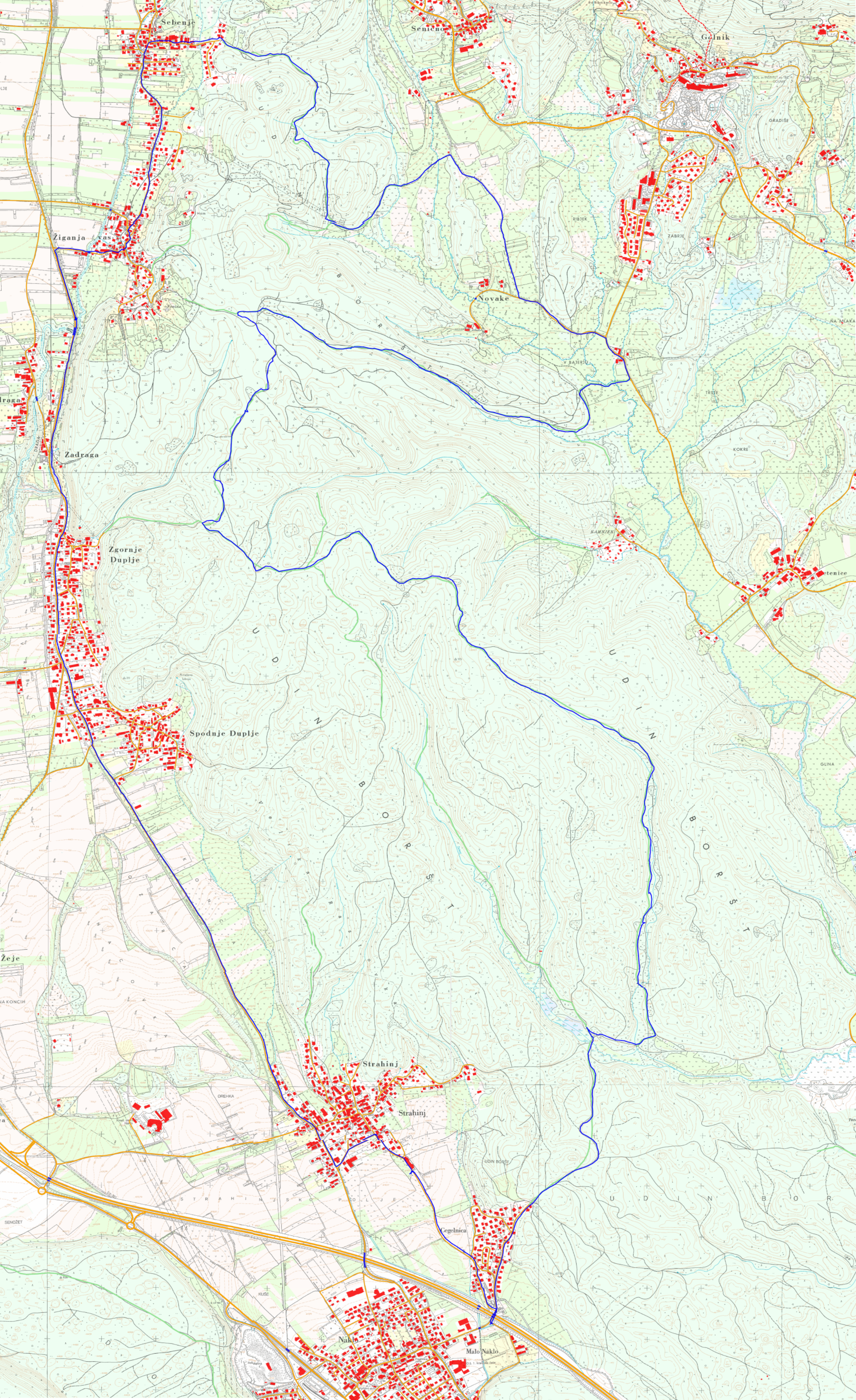 OGLED DREVES NA NACOVKI (STRAHINJ)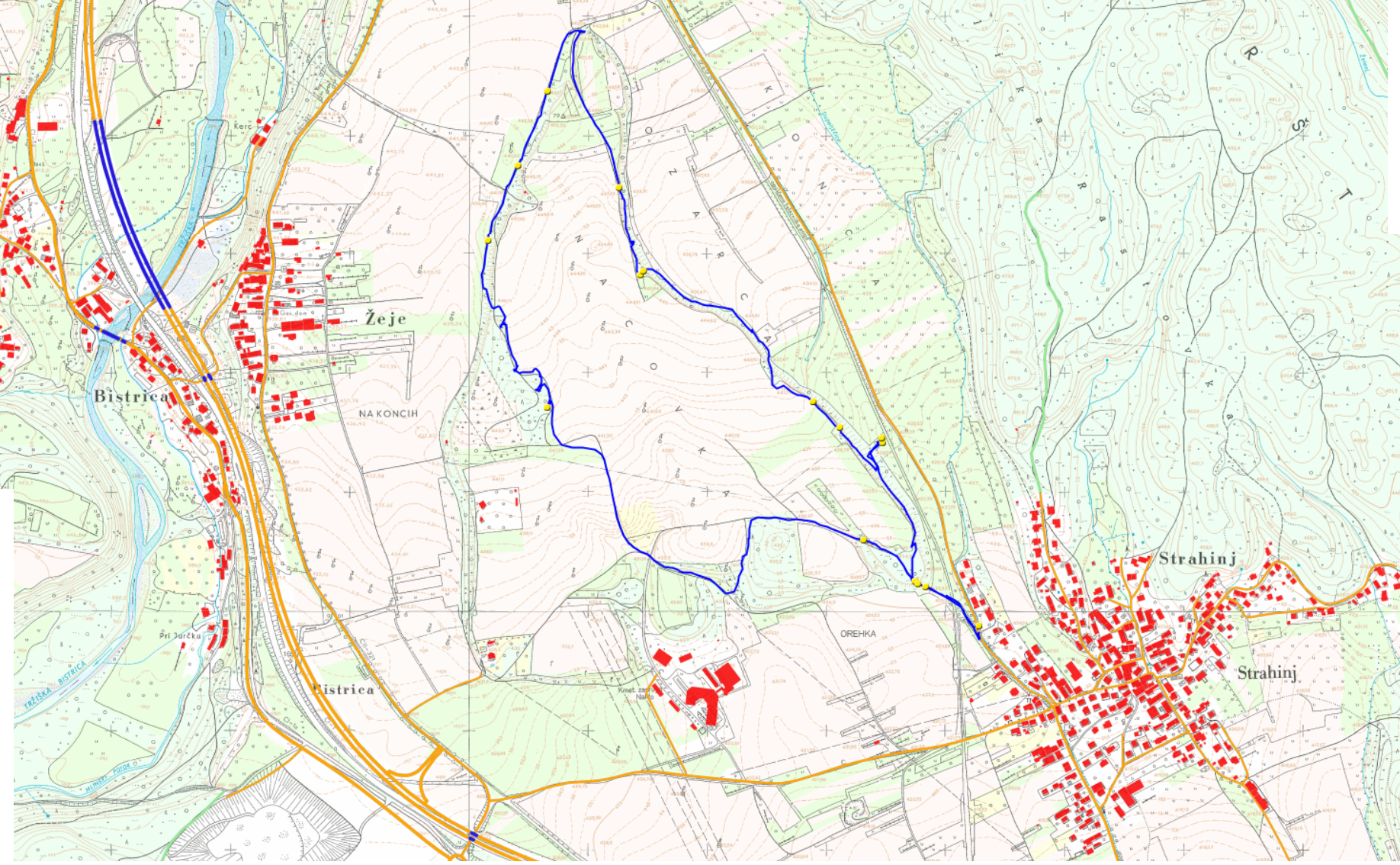 POHOD PO KONGLOMERATNEM KRASU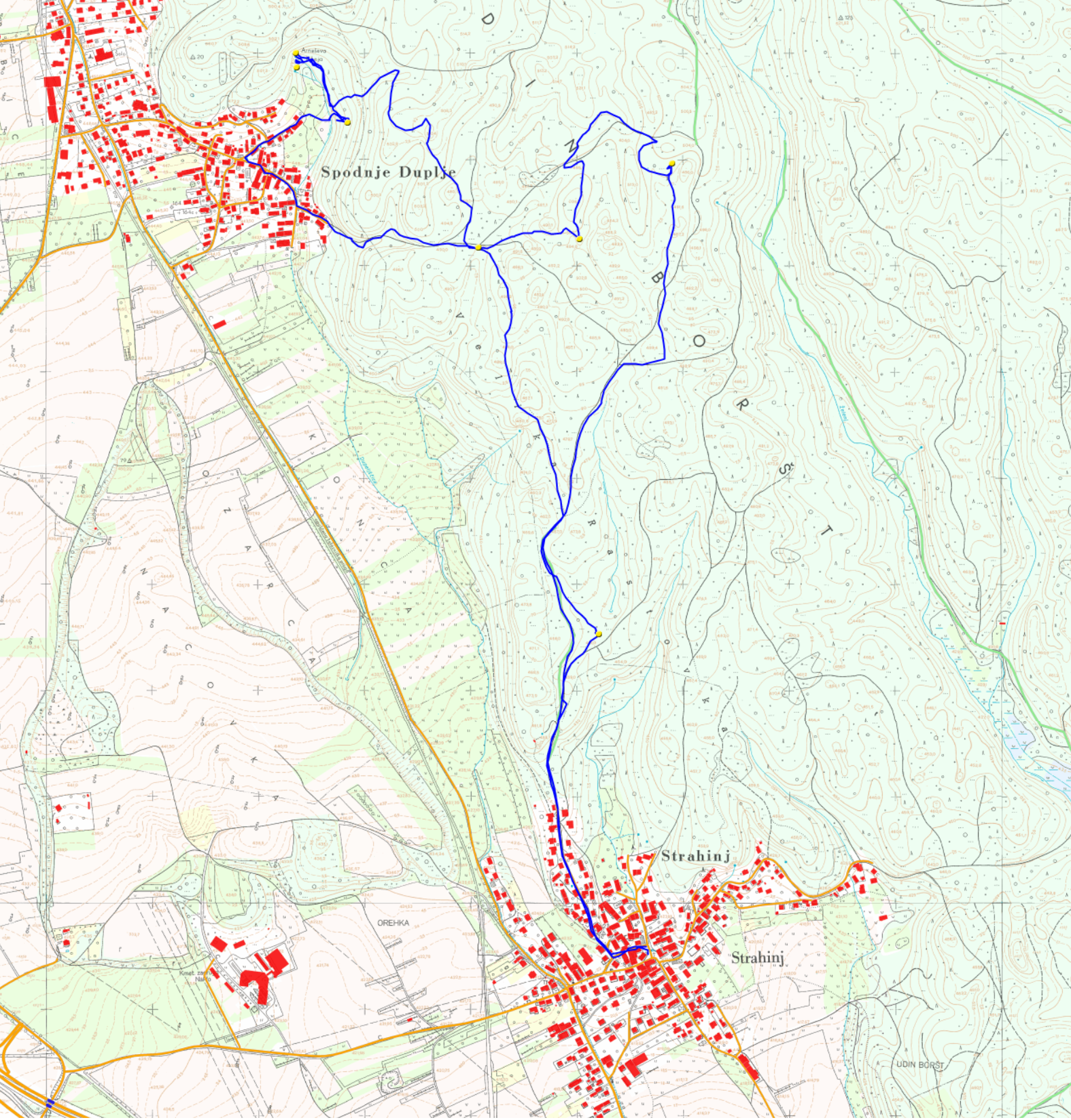 